 Meeting Minutes March 5th, 2024 –I&RS Review Board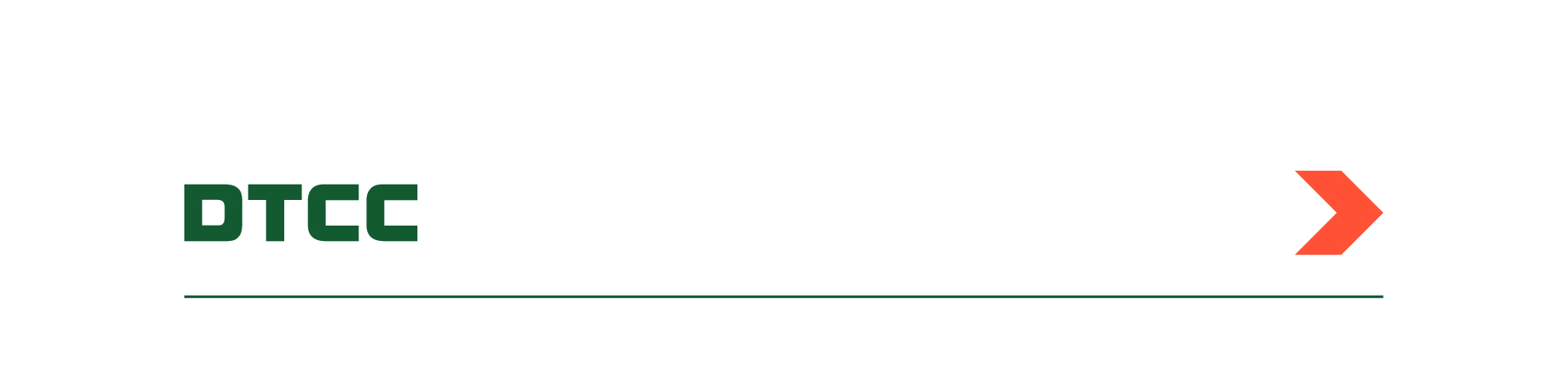 REVIEW BOARD AttendeesMeeting MinutesAnnouncements Spring 2024 Enhancement ReleaseProduction – Thursday, March 7, Products impacted - APP/SUB & POVStatus: Production implementation was successful on the evening of March 7th. March 2024 Code List Release PSE – Friday, March 15Production – Friday, March 22Product impacted – FARSummer 2024 Enhancement ReleasePSE – Thursday, June 20Production – Thursday, July 11Products impacted – FAR, IIEX and POVDocuments will be posted and communicated after Spring Release production implementation 	Producer Authorization API Message (PAR)PSE – Thursday, May 9Production – Thursday, July 11Upcoming DTCC Portal/IIEX Application ChangesDecommissioning of legacy Attachments Access – Late AprilStatus: The revised version of IIEX’s Document Transaction (replacement for Attachment Access) has been available in Production since Fall 2023. DTCC will decommission the legacy Attachment Access Portal service from PSE – end of April and Production – end of May 2024. All remaining Attachment Access clients need to migrate to the IIEX service. Clients who require more information should contact their I&RS relationship manager. Moving Product Request Form to (MAP) Membership Application – Late AprilStatus: Access to the Membership Application (MAP) will require your Portal’s username and password for authentication. DTCC anticipates the MAP application will be available in late April. Please contact your I&RS relationship manager if you require more details.Follow-up: The Review Board asked if MAP data will be retrievable by requesting clients to lookback at requested services. DTCC will review if this function is available.IFT Access, (BIN/REP) and CUSIP Profile moving into IIEX – Summer ReleaseStatus: The legacy services of IFT Access (BIN and REP) and CUSIP Profile will be migrated to IIEX as new refurbished user interface service. This migration will be included as part of the Summer 2024 Release. Dates for migration are June 20 and July 11 for PSE and Production, respectively. Super Access Coordinators will be required to issue IEX roles to their firm operators for access to these services. Note: All CUSIPs currently supported in PSE and Production will be available and accessible through the IEX service. No need for client to re-enter their available CUSIP listing.DTCC PSE Region – ‘Columbus Day Processing’ Testing – File & MSD OutputMay 13, 2024Status: During this testing date in PSE, APP/SUB, COM and STL files and MSD output will not be available.Reminder of upcoming mandatory changes for Fall 2024 Enhancement Release.Inclusion of Index Record (13/14)Status: DTCC reminded the Review Board attendees of the upcoming mandatory change related to POV supporting Index product processing scheduled as part of the Fall 2024 Release.  DTCC will implement an edit that will validate the inclusion of the 13/14 Index record. The new edit will be on the 13/03 Underlying Assets record If the Fund/Underlying Security Type (3118) is equal to IDB, IDD, IDF, or IDX and the Fund Value (3112) is greater than zero, the 13/14 record is required.  For all other Security Type codes or if value is zero, then 13/14 is not used.Product Type within CUSIP ProfileStatus: From DTCC review of the current CUSIP listings, there are over 13,000 CUSIPs available. From this listing, over 10,000 CUSIPs are related to a specific product type value. As part of the 2024 Fall Release, product type will become a mandatory field. All carriers are requested to review and update their Product CUSIPs to identify a valid product type prior to the Fall Release scheduled implementation.Enhancements to Re-Review No requests to be re-reviewedNew Enhancements to Review  IPS00746 – POV – Add Index Duration Close ValueStatus: Submitting member of this enhancement request was not present on the call. The enhancement will be assigned to next month’s agenda.Discussion ItemsProducer Authorization API – support of Subsequent PremiumStatus: The Review Board was asked for their consensus toward including Sub Premiums in addition to the currently designed New Business Application as a function for Producer Authorization.  The responses were mixed from the Review Board comments.Follow-up: DTCC will discuss this in more detail during the Producer Authorization calls and also address this topic during IRI’s work group for a decision as a future phase development.  The following items were not discussed as the scheduled meeting time ended. These items will be addressed on next month’s call.  Reporting of negative values – POVContinued from last month Still need use cases for reporting of negative valuesSupport and Modifications to the I&RS services for Y/N IndicatorsOn the March call this topic will be reviewed again to determine if the indicator updates will be implemented at part of a future release.Financial Activity Reporting (FAR) – Standard Usage New Product Type – Registered Index Universal Life (UL)Support of Rep SSN on the LNA Transaction Type – Identification Change (IC)Next Review Board Call Is Tuesday April 2nd, 2024.CategorydescriptionMeeting Name:DTCC I&RS Review BoardFacilitatorJeanann SmithScribeI&RS Product Management TeamDate & Time:March 5th, 2024Location:Conference CallName GroupYolonda AustinKaren MottleyACORDShubhra ChakrabortyAugustar FinancialNate StraumanDorothy MooreBria HarlstonAllianzCarla PradoVelma QuinteroAllstateLily HolguinMichele ReeceGeorge JohnsonAmerican EquityStaci SwedlundAmeritasJenifer YerlyAspidaLana NelsonMichael DealTyler BaileyHata TursunovicAtheneHenry HendersonJames GarrisonCaitlin Pilapil Roberts Colleen Washington-McGuireBank of AmericaEdna YangLeanne HerderBetanxtWeusi SharpScot HoslerBNY MellonKelly DinvilleMark Watermiller	Rajni ChanshettyBrighthouseKevin LoweBroadridgeAndrew HellmannCeteraChristine PhuongSwati VermaCitizens SecuritiesVarunraj VimalrajCorebridgeCory StarkJovani MunozAndrea TamanasJeanann SmithDTCCBryan HollandSuzanne Dorman	Saul HerreraEBIXJeremy HarnageJodi ReussePaul DeStefanisRyan BrownEdward JonesVeronica RoyCarlos CartayaEric OpielaFidelity Investments Truda WodkeScott RoskillySusanne KennedyFidelity & GuarantyBrenda Brown-MorrisGenworthEd ButterflyGlobal AtlanticDenise MadigoskyiPipelineBryan HarmelinkIRIMelissa FosterShelly RobinsonJohn HancockCody FreymillerKaplanRichard ParisAmanda ClementsAndrea TrosperLincolnJennifer OrrLPL FinancialSarah BaraffM FinancialTim SteiertJenn DemosAdam CaseDarrel JumpJohn HansonLeah PottsMass Mutual AscendClark WashburnJameson RuschKatie BircherMutual of OmahaMatt MyersEric DulaneyNationwideMatt SullivanNew York LifeBrian BowserNorth Western MutualJay GarciaJoe ProcaciniPacific LifeMike McCombsPrincipalSteven VanzantAmy HamiltonProtectiveMike SyrettPhilip Almazan James GreenPrudentialStacy BrodersResolution LifeHeather GroveStandardRene OstreaSchwabJeff BarnettSE2/ZinniaEric OlsonSharmila GhaleyDoris Job-WixoShannon RabeSecurianMichelle PathSFG MembersHillary Grandbois-GoeckeSignal AdvisorsGreg GammonKirk RobertStifelChani LuChad RossSymetraDan ReissEleanor RosadoNancy MerrymanLeah IklovJamie PenningRosa PagetEmily ColeJanet ShaddenAeysha MurshediTransamericaCole ReuterNick RemyTruStage (CUNA Mutual)Katie Byrnes-EstevesDavid KrawczykJanina BuldriniAble MahaffeyVoya / VenerableEmily PletschWells Fargo